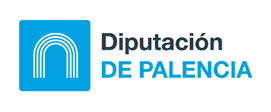 ANEXO I:AYUDAS DE CARÁCTER INDIVIDUAL PARA FAVORECER LA AUTONOMÍA PERSONAL DE PERSONAS DEPENDIENTES, MAYORES O CON DISCAPACIDAD 2023SOLICITUDDATOS DEL SOLICITANTE: Nombre y apellidos Solicitante: DNI: Dirección: Localidad:                                                                 CEAS correspondiente: Teléfonos de contacto: Dirección de correo electrónico: DEPENDENCIA:      SÍ   /   NO                                 PUNTUACIÓN:   DISCAPACIDAD:     SÍ   /   NO                                 PUNTUACIÓN:  DATOS DEL REPRESENTANTE LEGAL O DE HECHO: (Si procede, se aportará el documento correspondiente de otorgamiento de poder junto con DNI): Nombre y apellidos Representante: DNI: Domicilio a efectos de notificaciones (Del Representante si procede): Dirección: Localidad: Teléfonos de contacto: SOLICITA: Le sea concedida subvención para la realización de la siguiente Ayuda Técnica: *Si se solicita ayuda por varios conceptos, establecer orden de prioridad.DECLARA: Que el/la solicitante no se encuentra incursa en ninguna prohibición para obtener la condición de beneficiario de subvenciones públicas de las previstas en el Artículo 13 de la Ley general de Subvenciones. Que se encuentra al corriente de sus obligaciones tributarias, con la Seguridad Social y con la Diputación de Palencia. Que se compromete a comunicar a esa Diputación cualquier modificación de las circunstancias que hayan sido tenidas en cuenta para el otorgamiento de la subvención. Autorizo a la Diputación de Palencia, para que desde los Servicios Sociales se acceda al expediente de Dependencia, y se solicite de los organismos oficiales los datos relativos a la situación económica del solicitante y en su caso de su cónyuge o pareja de hecho. En               , a                    de  ... de ....Fdo: Solicitante / Representante legal o de hecho.SRA. PRESIDENTA DE LA DIPUTACIÓN DE PALENCIAInformación Básica sobre Protección de Datos.Responsable: DIPUTACIÓN PROVINCIAL DE PALENCIA; Finalidad: Gestión de las solicitudes de ayudas y subvenciones; Legitimación: Misión en Interés público; Destinatarios: Están previstas cesiones de datos a: Administración pública con competencia en la materia, Diarios y Boletines Oficiales; Derechos: Tiene derecho a acceder, rectificar y suprimir los datos, así como otros derechos, indicados en la información adicional, que puede ejercer dirigiéndose a dpd@diputaciondepalencia.es; Procedencia: El propio interesado; Información adicional: www.diputaciondepalencia.es/politica-privacidad (REF: T-01).La persona firmante acepta el tratamiento de sus datos personales de acuerdo a la información facilitada y, en caso de facilitar datos de terceros, asume el compromiso de informarles de dicho tratamiento.NºAyuda Técnica SolicitadaCoste Total                                              €                                              €                                              €                                              €